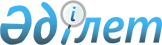 2013 жылға арналған ақылы қоғамдық жұмыстарды ұйымдастыру туралыҚостанай облысы Аманкелді ауданы әкімдігінің 2013 жылғы 18 ақпандағы № 17 қаулысы. Қостанай облысының Әділет департаментінде 2013 жылғы 7 наурызда № 4056 болып тіркелді

      Қазақстан Республикасының 2001 жылғы 23 қаңтардағы "Халықты жұмыспен қамту туралы" Заңының 7-бабының 5) тармақшасына, 20-бабының 5-тармағына және Қазақстан Республикасының 2001 жылғы 23 қаңтардағы "Қазақстан Республикасындағы жергілікті мемлекеттік басқару және өзін-өзі басқару туралы" Заңының 31-бабына, "Халықты жұмыспен қамту туралы" Қазақстан Республикасының 2001 жылғы 23 қаңтардағы Заңын іске асыру жөніндегі шаралар туралы" Қазақстан Республикасы Үкіметінің 2001 жылғы 19 маусымдағы № 836 қаулысымен бекітілген қоғамдық жұмыстарды ұйымдастыру мен қаржыландыру Ережесінің 6, 7, 8-тармақтарына сәйкес Аманкелді ауданының әкімдігі ҚАУЛЫ ЕТЕДІ:



      1. 2013 жылға қоса беріліп отырған ұйымдардың тізбесі, қоғамдық жұмыстардың түрлері, көлемі мен нақты жағдайлары, қоғамдық жұмыстарға қатысатын жұмыссыздардың еңбегіне төленетін ақының мөлшері бекітілсін.



      2. Қоғамдық жұмыстарға қатысатын жұмыссыздардың нақты орындалған жұмыстарға еңбек ақы төлеу аудандық бюджет қаражатынан жүргізілсін.



      3. Мыналар белгіленсін:

      1) Мемлекеттік әлеуметтік сақтандыру қорына әлеуметтік аударымдар мен әлеуметтік салық аудандық бюджеттен өтеледі және жұмыс берушілердің есеп айырысу шоттарына аударылады;

      2) жалақыны есептеу мен төлеу бойынша екінші деңгейдегі банктердің қызметіне комиссиялық сыйақысын төлеу шығындары қоғамдық жұмыстарды орындау шартында белгіленген мөлшерлерде жұмыс берушілердің есеп айырысу шоттарына аудандық бюджеттен өтеледі.



      4. Қоғамдық жұмыстарды ұйымдастыру "Аманкелді ауданының жұмыспен қамту және әлеуметтік бағдарламалар бөлімі" мемлекеттік мекемесі және жұмыс беруші арасында қолданыстағы заңнамаға сәйкес жасалған қоғамдық жұмыстарды орындау шартында көрсетілген жағдайларда жүргізілсін.



      5. Осы қаулының орындалуына бақылау жасау аудан әкімінің орынбасары С. У. Хайруллинге жүктелсін.



      6. Осы қаулы алғаш ресми жарияланғаннан кейін күнтізбелік он күн өткен соң қолданысқа енгізіледі және 2013 жылғы 1 қаңтардан бастап туындаған қатынастарға таратылады.      Аманкелді ауданының әкімі                  Ж. Таукенов      КЕЛІСІЛДІ:      "Аманкелді ауданының жұмыспен

      қамту және әлеуметтік бағдарламалар

      бөлімі" мемлекеттік мекемесінің бастығы

      _______________ М. Тобағабулов

 

2013 жылғы 18 ақпандағы   

№ 17 қаулысымен бекітілген   2013 жылға ұйымдардың тізбесі, қоғамдық жұмыстардың түрлері, көлемі мен нақты жағдайлары, қоғамдық жұмыстарға қатысатын жұмыссыздардың еңбегіне төленетін ақының мөлшері
					© 2012. Қазақстан Республикасы Әділет министрлігінің «Қазақстан Республикасының Заңнама және құқықтық ақпарат институты» ШЖҚ РМК
				№Ұйымдардың

атауыҚоғамдық

жұмыстардың

түрлеріҚоғамдық

жұмыстардың

көлемі,

сағатпенҚоғамдық

жұмыстардың

нақты

жағдайларыЕңбегіне

төленетін

ақы1Аманкелді

ауданы

әкімдігінің

"Аман-су"

мемлекеттік

коммуналдық

кәсіпорыны1. Қызметкердің

алдын ала

кәсіптік

даярлаудан

өтуін талап

етпейтін

жұмыстар:

Аманкелді

селосындағы

1) әкімдік

маңайындағы

алаңды қардан

және қоқыстан

тазалау;

2) С.Мауленов,

А.Байтурсынов,

Б.Майлин,

А.Дуйсенбин,

М.Дулатов,

Д.Божманов,

М.Маметова,

К.Қанжығалин,

Н.Ахметбеков,

Кейкі батыр

көшелерін

қоқыстан

көктемгі

тазартуға

көмектесу;

3) "Шұғыла"

демалыс

саябағында,

А.Байтұрсынов,

Б.Майлин

көшелерінің

бойында

көктемгі

ағаштар

отырғызуға

қатысу;

4) Әкімдік

алаңында,

А.Иманов

мұражайы

жанында, Жастар

саябағында,

"Шұғыла"

демалыс

саябағында,

А.Иманов

ескерткішінің

жанында

гүлзарларға

гүлдер

отырғызу,

оларды жаз бойы

күту;11760

 

 

 

 

 

 

 

 7040

 

 

 

 

 

 Қоғамдық

жұмыстарға

бір

қатысушының

жұмыс

уақытының

ұзақтығы

Қазақстан

Республи-

касының

еңбек

заңнамасымен

ескерілген

шектеулерді

есепке алып,

аптасына 40

сағаттан

артық емес,

екі демалыс

күнімен, бір

сағаттан кем

емес түскі

үзіліспен.Ең төменгі

жалақының

1,5 мөлшері5) С.Мауленов,

А.Байтурсынов,

Б.Майлин,

А.Дүйсенбин,

М.Дулатов,

Д.Божманов,

М.Маметова,

К.Канжыгалин,

Н.Ахметбеков,

Кейкі батыр

көшелерін жаз

бойы күнделікті

тазартып отыру;

6) Жастар

саябағында, "Шұғыла"

демалыс

саябағында,

отырғызылған

ағаштарды жаз

бойы күтуге,

суаруға

көмектесу;

7) село

көшелеріндегі

плакаттарды

жаңартуға

көмектесу;

8) село

орталығында

күзгі ағаш

отырғызуға

көмектесу;

9) С.Мәуленов,

А.Байтұрсынов,

Б.Майлин,

А.Дүйсенбин,

М.Маметова,

Қ.Қанжығалин,

Н.Ахметбеков,

Кейкі батыр,

көшелерінде

отырғызылған

ағаштарды жаз

бойы күтуге,

суаруға

көмектесу;

10) 16 пәтерлі

коммуналдық

үйлердің жанына

көшеттер

отырғызу,

сондай-ақ

оларды жаз бойы

күтуге, суаруға

көмек көрсету;3360

 

 

 

 

 2520

 

 

 1600

 

 

 

 

 

 

 3352

 

 

 512

 2. Қызметкердің

алдын ала

кәсіптік

даярлаудан

өтуін талап

етпейтін Ақсай

ауылының

жұмыстары:

1) ауылдың

мәдени-

әлеуметтік

мекемелерінің

аумақтарын

үнемі қардан

тазартуға

көмектесу;

2) күзгі ағаш

отырғызуға

қатысу.704

 

 472 3. Қызметкердің

алдын ала

кәсіптік

даярлаудан

өтуін талап

етпейтін

Үштоғай

ауылының

жұмыстары:

1) ауылдың

мәдени-

әлеуметтік

мекемелерінің

аумақтарын

үнемі

қардан

тазартуға

көмектесу;

2) орталық

алаңды

қардан,

қоқыстан

тазартуға

көмектесу;

3) күзгі ағаш

отырғызуға

қатысу672

 

 

 480

 5044. Қызметкердің

алдын ала

кәсіптік

даярлаудан

өтуін талап

етпейтін

Қарынсалды

ауылының

жұмыстары:

1) ауылдың

мәдени-

әлеуметтік

мекемелерінің

аумақтарын

үнемі

қардан

тазартуға

көмектесу;3725 Қызметкердің

алдын ала

кәсіптік

даярлаудан

өтуін талап

етпейтін

Амантоғай

ауылының

жұмыстары:

1) ауылдың

мәдени-

әлеуметтік

мекемелерінің

аумақтарын

үнемі

қардан

тазартуға

көмектесу;

2) көктемгі

ағаш отырғызуға

қатысу;

3) күзгі ағаш

отырғызуға

қатысу944

 

 336

 4806. Қызметкердің

алдын ала

кәсіптік

даярлаудан

өтуін талап

етпейтін Қарасу

ауылының

жұмыстары:

1) ауылдың

мәдени-

әлеуметтік

мекемелерінің

аумақтарын

үнемі

қардан

тазартуға

көмектесу;1024

 2) ауылдың

орталық

көшелерін

қоқыстан

көктемгі

тазартуға

көмектесу;

3) күзгі ағаш

отырғызуға

қатысу640

 344

 7. Қызметкердің

алдын ала

кәсіптік

даярлаудан

өтуін талап

етпейтін Үрпек

ауылының

жұмыстары:

1) ауылдың

мәдени-

әлеуметтік

мекемелерінің

аумақтарын

үнемі

қардан

тазартуға

көмектесу;

2) күзгі ағаш

отырғызуға

қатысу944

 

 10088. Қызметкердің

алдын ала

кәсіптік

даярлаудан

өтуін талап

етпейтін Есір

ауылының

жұмыстары:

1) ауылдың

мәдени-

әлеуметтік

мекемелерінің

аумақтарын

үнемі қардан

тазартуға

көмектесу;

2) ауылдың

орталық

көшелерін

қоқыстан

көктемгі

тазартуға

көмектесу;

3) күзгі ағаш

отырғызуға

қатысу672

 

 

 

 304

 

 

 

 4809. Қызметкердің

алдын ала

кәсіптік

даярлаудан

өтуін талап

етпейтін

Байғабыл

ауылының

жұмыстары:

1) ауылдың

мәдени-

әлеуметтік

мекемелерінің

аумақтарын

үнемі

қардан

тазартуға

көмектесу;

2) ауылдың

орталық

көшелерін

қоқыстан

көктемгі

тазартуға

көмектесу;

3) көктемгі

ағаш отырғызуға

қатысу;812

 

 340

 

 304

 

 4) саябаққа

отырғызылған

ағаштарды жаз

бойы күтуге,

суаруға

көмектесу;26610.

Қызметкердің

алдын ала

кәсіптік

даярлаудан

өтуін талап

етпейтін Тасты

ауылының

жұмыстары:

1) ауылдың

мәдени-

әлеуметтік

мекемелерінің

аумақтарын

үнемі

қардан тазартуға

көмектесу;

2) ауылдың

орталық

көшелерін

қоқыстан

көктемгі

тазартуға

көмектесу;

3) күзгі ағаш

отырғызуға

қатысу.876

 

 

 

 

 512

 

 60211.

Қызметкердің

алдын ала

кәсіптік

даярлаудан

өтуін талап

етпейтін

Құмкешу

ауылының

жұмыстары:

1) ауылдың

мәдени-

әлеуметтік

мекемелерінің

аумақтарын

үнемі

қардан

тазартуға

көмектесу;

2) ауылдың

орталық

көшелерін

қоқыстан

көктемгі

тазартуға

көмектесу;

3) көктемгі

ағаш отырғызуға

қатысу;

4) саябаққа

отырғызылған

ағаштарды жаз

бойы күтуге,

суаруға

көмектесу;1530

 

 880

 50012.

Қызметкердің

алдын ала

кәсіптік

даярлаудан

өтуін талап

етпейтін

Қабырға

ауылының

жұмыстары:

1) ауылдың

мәдени-

әлеуметтік

мекемелерінің

аумақтарын

үнемі

қардан

тазартуға

көмектесу;250 2) ауылдың

орталық

көшелерін

қоқыстан

көктемгі

тазартуға

көмектесу;

3) көктемгі

ағаш отырғызуға

қатысу;

4) саябаққа

отырғызылған

ағаштарды жаз

бойы күтуге,

суаруға

көмектесу;470

 

 

 410